Formulário para Edital FAPERJ Nota 10 – 2020/1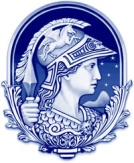 Universidade Federal do Rio de Janeiro Pós-graduação em Química Biológica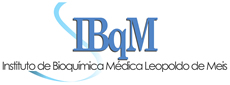 Informações• Nome do(a) aluno(a): XXXXXXXXXXXXXXXXXXXXX• Nível:                                        Mestrado (    )             Doutorado  (    )• Área de Concentração:            Química Biológica  (    )             Educação, Difusão e Gestão em Biociências  (    )• E-mail Bioqmed: XXXXXXXXXXXXXXXXXXXXX• Ingresso no atual curso de pós-graduação (mês e ano): XX/XXXX• Nome do(a) Orientador(a): XXXXXXXXXXXXXXXXXXXXX• Matrícula FAPERJ do(a) Aluno(a): XXXXXXXXXXXXXXXXXXXXX• Matrícula FAPERJ do(a) Orientador(a): XXXXXXXXXXXXXXXXXXXXX